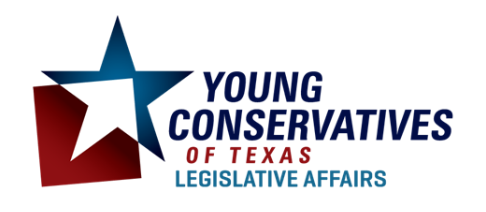 General Endorsement Questionnaire:Name:Email:Phone Number:City of Residence: Please take some time to answer the questions below with as much or little detail as you feel necessary. 1. What practical experience makes you qualified to be the an elected official of Texas?2. Describe a time when you had to put principles over party when fighting for a conservative cause.3. List briefly any endorsements you have received at this point in the race:4. With all considerations held equal, what means of raising state revenue is the most reliable and preferable?5. Should all Texas college students be required to take ethnic and gender studies as a precondition to graduation, and, if so, in what function?6. Would you support a statewide ban on smoking in public places and places of employment? ____ Yes or ____No7. Discuss your views on local control:8. What is your opinion of tuition deregulation at public universities? 9. What more should be done to advance the Second Amendment in Texas?10. Do you support repealing the provision of state law which grants in-state tuition for illegal immigrants?11. How active will you be as an elected official in advocating for Conservative principles in the Texas Legislature? Please feel free to add anything else you feel we should take into consideration below: